MINISTÉRIO DA EDUCAÇÃO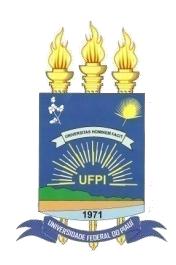 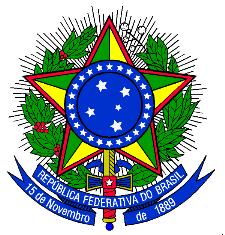 UNIVERSIDADE FEDERAL DO PIAUÍPró-Reitoria de Ensino de GraduaçãoCentro de Ciências da Educação        Curso de Licenciatura em Educação do CampoEDITAL Nº 02/2020-CCE/LEDOC, DE 07 DE OUTUBRO DE 2020EDITAL PARA SELEÇÃO E ACOMPANHAMENTO DE MONITORES REMUNERADOS DA COORDENAÇÃO DE LICENCIATURA EM EDUCAÇÃO DO CAMPO QUE INTEGRARÃO O PROGRAMA DE MONITORIA DA UNIVERSIDADE FEDERAL DO PIAUÍ NO PERÍODO LETIVO 2019.4A Coordenação do Curso de Licenciatura em Educação do Campo do Centro de Ciências da Educação da Universidade Federal do Piauí (UFPI), por meio deste Edital torna público aos acadêmicos regularmente matriculados no período letivo 2019.4, que estão abertas vagas para seleção de Monitores Remunerados, com a finalidade de desenvolver atividades acadêmicas de incentivo à docência, em atividades relativas a apoio tecnológico para as aulas do referido período letivo especial.DISPOSIÇÕES PRELIMINARES1.1. O Programa de Monitoria da Universidade Federal do Piauí, regulamentado pela Resolução Nº 76/15–CEPEX, de 09/06/2015 é uma modalidade de ensino e aprendizagem coordenada no âmbito da Instituição pela Coordenadoria de Administração Acadêmica Complementar (CAAC), da Pró-Reitoria de Ensino de Graduação (PREG), desenvolvida por alunos bolsistas ou não bolsistas, que recebem orientação acadêmica, a fim de contribuir com a formação discente e o consequente incentivo à docência, integrando as atividades de Ensino, Pesquisa e Extensão. Nessa direção, o processo seletivo para monitores do Curso de Licenciatura em Educação do Campo para o período letivo 2019.4 será realizado de acordo com o disposto na referida Resolução e no Edital Nº 02/2020-PREG/UFPI, de 01/10/2020.1.2. A carga horária semanal obrigatória a ser cumprida pelo monitor é de 6 (seis) horas semanais, durante o período letivo 2019.4, perfazendo 36 (trinta e seis) horas de atividades, de acordo com o planejamento de atividades.OBJETIVOS DA MONITORIA São objetivos da Monitoria: I – contribuir para a melhoria do desempenho acadêmico no Curso;II – criar condições para que os alunos possam contribuir para o desenvolvimento de atividades didáticas, colaborando na produção acadêmica;III – incentivar a carreira docente;IV – promover a cooperação acadêmica entre discentes e docentes.PARTICIPAÇÃO DE ALUNOS NA MONITORIA3.1 O processo seletivo destina-se a vagas de Monitoria Remunerada para o Programa de Monitoria Emergencial;3.2 O processo consiste na seleção de Monitores de apoio aos docentes e discentes no uso das tecnologias, estando ligados estes Monitores ao Coordenador do curso;3.3 O aluno deve estar regularmente matriculado no período letivo 2019.4 em curso de graduação da UFPI e obedecer aos seguintes requisitos:
I. Ser aluno da UFPI, regularmente matriculado no período 2019.4;II. Ter cursado na UFPI, o mínimo de dois períodos letivos;III. Ter disponibilidade de tempo para cumprir a carga horária do Programa;IV. Possuir conhecimentos e habilidades necessárias para utilizar tecnologias digitais de comunicação e informação.PROCESSO SELETIVO4.1 A seleção será realizada pela Coordenação do Curso;4.2 O monitor será selecionado, observando a seguinte ordem:I. Ter disponibilidade de tempo para cumprir a carga horária do Programa;II. Possuir conhecimentos e habilidades necessárias para utilizar tecnologias digitais de comunicação e informação;III. Participar de uma entrevista, cuja classificação ocorrerá de acordo com a nota obtida nesta etapa, que será realizada por um integrante da coordenação do Curso no formato on-line.4.3 A distribuição das vagas obedecerá a ordem de classificação, priorizando os candidatos com maior nota na entrevista;4.4  As inscrições serão realizadas de 10 a 12 de outubro de 2020, com documentação  em arquivo único, para o e-mail ledocteresina@ufpi.edu.br, com os seguintes documentos: a) Cópia da carteira de identidade e CPF; b) Cópia do histórico escolar com matrícula no período letivo 2019.4; c) Confirmação de matrícula no semestre 2019.4; d) Formulário de Inscrição devidamente preenchido (modelo no ANEXO I).4.5. A inscrição somente poderá ser realizada pelo interessado. 4.6. Não será permitida a acumulação de monitorias, independente da modalidade.4.7 A divulgação do resultado final preliminar da seleção de monitores será realizada no dia 14 de outubro de 2020 e o resultado deverá ser divulgado na página da UFPI, e comunicado aos alunos por e-mail.4.8 O(A) estudante que desejar interpor recurso contra o resultado final preliminar deste processo seletivo deverá preencher formulário (ANEXO IV) e encaminhá-lo por e-mail (ledocteresina@ufpi.edu.br) à Coordenação do Curso, no dia 15/10/2020, até às 17:00 h. 4.9 A publicação do resultado final definitivo, após a análise do recurso interposto, será realizada na página da UFPI, e comunicado aos alunos por e-mail até o dia 16/10/2020.4.10 Após a divulgação do resultado final definitivo, a seguinte documentação será exigida do Orientador e dos Monitores:I. Projeto de Monitoria da área objeto da Monitoria, com os nomes do Orientador e do monitor;II. Plano de Atividades do(s) Aluno(s), com os nomes do Orientador e do Monitor;IV. Termo de Compromisso (ANEXO II);V. Comprovante de conta corrente ou poupança da Caixa Econômica que esteja ativa, no nome do aluno e CPF (não será aceito conta em nome de terceiros);VI. Declaração de não receber nenhum tipo de benefício da UFPI (ANEXO III);VII. Informações de contato (telefone, e-mail).ATIVIDADES A SEREM DESENVOLVIDAS 5.1 As atividades realizadas pelos monitores e/ou orientadores: I – ocorrerão de forma remota e conforme o Projeto de Monitoria elaborado conjuntamente com o Orientador;II – devem estar em consonância com o Projeto Pedagógico do Curso;III – devem ser voltadas para o apoio tecnológico aos docentes ministrantes e discentes matriculados no período letivo 2019.4;IV – devem seguir um Plano de Atividades (alinhado com o Projeto de Monitoria) elaborado em conjunto com o Orientador;V – podem incluir a colaboração na orientação dos alunos, na realização de atividades práticas on-line e na elaboração de materiais didáticos para uso em laboratório remoto ou na sala de aula virtual;VI – devem ser acompanhadas por um registro de frequência do monitor, validado pelo Orientador, por meio da Folha Mensal de Frequência de Monitoria (modelo na página do Curso) a ser encaminhado no final do período letivo para a Coordenação do Curso;VIII – envolver o preenchimento do Relatório Final de Monitoria, com a avaliação do Orientador, encaminhado no final do período letivo para a Coordenação do Curso;IX – incluir a participação em evento anual de monitoria.OFERTAS DE VAGAS DE MONITORIA NO PERÍODO LETIVO 2019.47. CRONOGRAMA DE ATIVIDADES DO PROCESSO SELETIVO E DE ACOMPANHAMENTO DA ATIVIDADE DE MONITORIA NO PERÍODO LETIVO 2019.4DISPOSIÇÕES FINAIS8.1 Haverá pagamento de uma única bolsa de monitoria, no valor de R$ 400,00 (quatrocentos reais) para monitores selecionados para monitoria remunerada.8.2 Os casos omissos serão decididos pela Coordenadoria de Administração Acadêmica Complementar (CAAC) juntamente com a Pró-Reitoria de Ensino de Graduação.8.3 Este Edital entra em vigor na data de sua publicação.Teresina (PI), 08 de outubro de 2020.Profa. Dra. Keylla Rejane Almeida MeloCoordenador do Curso de Licenciatura em Educação do CampoEsp. Emanuela Aquino MoreiraTécnica Pedagoga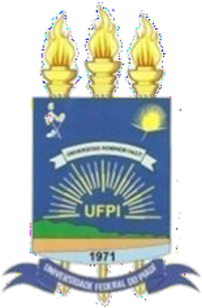 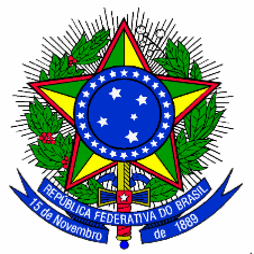 MINISTÉRIO DA EDUCAÇÃO UNIVERSIDADE FEDERAL DO PIAUÍ CAMPUS SENADOR HELVÍDIO NUNES DE BARROS – CSHNB CURSO DE LICENCIATURA EM EDUCAÇÃO DO CAMPO – LEDOC                                              PROGRAMA DE MONITORIA                                                   PERÍODO LETIVO 2019.4							ANEXO II – DADOS DE IDENTIFICAÇÃO DO ALUNO Nome:  ________________________________________________________________________________________ Curso:  ______________________________________________ - Matrícula:  _______________________________ Registro Geral:  _____________________ - Órgão Expedidor:  _________/______ - Expedição: _____/_____/______ C.P.F.:  _______________________________________________ - Emissão:  ____/____/_____ Endereço Residencial:  _________________________________________________________________________________________________________________________________________________________________________ Bairro:  _________________________ - Cidade:  ______________________________________________________ Estado:___________ - CEP:  _______________________________ Telefone Residencial:  _____________________ Telefone Celular:  ____________________________ e-mail:_____________________________________________ ______________________________________________________________________________________________ Banco__________________________- Agência Bancária:  ___________ - Nº da Conta Corrente:  _______________ II - INFORMAÇÕES NECESSÁRIAS AO PROCESSO SELETIVO DO PERÍODO LETIVO 2019.4(Anexar Histórico Escolar atualizado e Confirmação de Matrícula do período letivo 2019.4) Coordenador de Curso:  Prof. Dr. Alexandre Leite dos Santos Silva Modalidade de vaga que solicita: (    ) Remunerada       (    ) Não Remunerada  Turnos e Horários Disponíveis para Exercer a Monitoria:  _______________________________________________________________________________________________________________________________________________________________________________________▪Habilidade com uso das tecnologias: (   ) Plataforma Moodle (    ) Plataforma Google Classroom (   )  Plataforma Google Meet (   ) Plataforma Zoom (   ) RNP (    ) Outras plataformas:_____________________________________________________________________Tem facilidade com o manuseio de tecnologias? Comente. ________________________________________________________________________________________________________________________________________________________________________________________________________________________________________________________________________________________________________________________________________III – DECLARAÇÃO DE NÃO POSSUIR OUTRO TIPO DE BOLSA DA UFPI OU DE ÓRGÃOS CONVENIADOS  Declaro para fins de prova e aquisição de Monitoria que:  __________________________________________________________________________________________________________________________________________________________________________________________________________________________________________________________________________________________ Teresina (PI), ________ de outubro de 2020. ___________________________________________________ Assinatura do Aluno OBS:  Esta Ficha de Inscrição deve ser preenchida com todos os dados solicitados, de forma legível, sem emendas e sem rasuras e enviada juntamente com a documentação comprobatória para o e-mail da Coordenação de Curso (ledocteresina@ufpi.edu.br), de acordo as diretrizes deste Edital, até o dia 12/10/2020.MINISTÉRIO DA EDUCAÇÃOUNIVERSIDADE FEDERAL DO PIAUÍCAMPUS SENADOR HELVÍDIO NUNES DE BARROS – CSHNBCURSO DE LICENCIATURA EM EDUCAÇÃO DO CAMPO – LEDOCPROGRAMA DE MONITORIAPERÍODO LETIVO 2019.4ANEXO IIEu,________________________________________________________________, matrícula Nº ________________, aluno regularmente matriculado no Curso de_____________________________________________________________, integrante do Programa de Monitoria da Universidade Federal do Piauí, no Período Letivo _____________, como Monitor  (   ) Remunerado, (   ) Não remunerado, do Curso de _____________________________, do Campus______________________________, sob a orientação acadêmica do Orientador _________________________________________________, comprometo-me a: a) Executar o Plano de Atividades da Monitoria da Disciplina para a qual fui selecionado; b) Exercer minhas funções com carga horária de 6 (seis) horas semanais, durante o período letivo, perfazendo uma carga horária total de 36 (trinta e seis) horas; c) Colaborar com o professor-orientador na orientação dos alunos, na realização dos trabalhos experimentais, bem como na preparação de material didático para uso em laboratórios e em sala de aula convencional; d) Assinar a Folha de Frequência de Monitor; e) Apresentar no final do período letivo, improrrogavelmente, Relatório Final de Monitoria, com avaliação do Orientador, encaminhando-o a Coordenação de Curso para envio à Coordenadoria de Administração Acadêmica Complementar (CAAC), da Pró-Reitoria de Ensino de Graduação (PREG); f) Cumprir as demais disposições legais contidas na Resolução Nº 152/99–CEPEX, de 09/09/1999 e Nº 76/2015, de 10/06/2015, que Regulamentam o Programa de Monitoria da Universidade Federal do Piauí (UFPI); e Resolução Nº 056/2020 Regulamenta o Programa de Monitoria Emergencial na Universidade Federal do Piauí. E para validade do que aqui se estabelece assino o presente Termo de Compromisso, que será encaminhado à Coordenadoria de Administração Acadêmica Complementar (CAAC), da Pró-Reitoria de Ensino de Graduação (PREG), da Universidade Federal do Piauí (UFPI) para as finalidades. OBS.: “É vedado atribuir ao monitor atividades didáticas próprias do professor como: ministrar aulas, fazer verificação do rendimento escolar, supervisionar estágios e ou desempenhar funções meramente burocráticas”.Teresina (PI), _______ de ________________ de 2020. _________________________________                              __________________________ Assinatura do Aluno-Monitor                                                  Visto da CAACMINISTÉRIO DA EDUCAÇÃOUNIVERSIDADE FEDERAL DO PIAUÍCAMPUS SENADOR HELVÍDIO NUNES DE BARROS – CSHNBCURSO DE LICENCIATURA EM EDUCAÇÃO DO CAMPO – LEDOCPROGRAMA DE MONITORIAPERÍODO LETIVO 2019.4ANEXO III(Preenchimento somente pelos selecionados a Monitoria Remunerada) Eu,_______________________________________________________________, matrícula Nº ________________, aluno regularmente matriculado no Curso de_________________________________________________________, integrante do Programa de Monitoria da Universidade Federal do Piauí, no Período Letivo _____________, como Monitor Remunerado declaro para fins de prova e aquisição de Monitoria Remunerada que: _____________________________________________________________________________________________________________________________________________________________________________________________________________________________________________________________________ _______________________________________________________________________________________. Teresina (PI), ________ de ___________________ de 2020. _____________________________________________________ Assinatura do AlunoMINISTÉRIO DA EDUCAÇÃOUNIVERSIDADE FEDERAL DO PIAUÍCAMPUS SENADOR HELVÍDIO NUNES DE BARROS – CSHNBCURSO DE LICENCIATURA EM EDUCAÇÃO DO CAMPO – LEDOCPROGRAMA DE MONITORIAPERÍODO LETIVO 2019.4ANEXO IVEu,___________________________________________________________________________, estudante regularmente matriculado do Curso de ________________________, matrícula _____________________, venho requerer a revisão quanto: (    ) ao indeferimento da inscrição                   (   ) nota atribuída para o período letivo 2019.4, conforme previsto no Edital n° 03/2020, referente à vaga para monitoria: (   ) remunerada                                                (   ) não remuneradana modalidade: (   ) monitoria para o uso de tecnologias. Exposição de motivos (anexe a documentação comprobatória, se for o caso):_________________________________________________________________________ _________________________________________________________________________ _________________________________________________________________________ _________________________________________________________________________ _________________________________________________________________________ _________________________________________________________________________ _________________________________________________________________________ _________________________________________________________________________ Teresina (PI), ________ de ___________________ de 2020. ____________________________________________________ Assinatura do Aluno-MonitorOBS:  Este formulário deve ser preenchido com todos os dados solicitados, de forma legível, sem emendas e sem rasuras e enviado juntamente com a documentação comprobatória para o e-mail da Coordenação de Curso (ledocteresina@ufpi.edu.br), de acordo as diretrizes deste Edital, no dia 15/10/2020.MODALIDADES/DISCIPLINASVAGAS REMUNERADASVAGAS NÃO REMUNERADASORIENTADORMonitoria para uso das tecnologias2-Keylla Rejane Almeida MeloDATA/PERÍODOATIVIDADE08/10/2020Publicação do Edital de Monitoria do Curso10/10/2020 a 12/10/2020Inscrição dos candidatos com o encaminhamento por e-mail da documentação exigida para o e-mail ledocteresina@ufpi.edu.br. 14/10/2020Publicação e divulgação do resultado final preliminar15/10/2020Interposição de recurso à Comissão de Seleção por e-mail16/10/2020Julgamento de recurso e publicação do resultado final definitivo19/10/2010Encaminhamento para o e-mail da Coordenação pelos candidatos aprovados do Projeto de Monitoria e Plano de Atividades.Para os candidatos aprovados para a monitoria remunerada, enviar para o e-mail da Coordenação o comprovante de Conta Corrente, a Declaração de não receber outro benefício da UFPI, Termo de Compromisso e dados de contato.21/10/2020Início da Monitoria20/11/2020Fim da Monitoria23/11/2020Entrega do Relatório Final de Monitoria para a Coordenação do CursoFICHA DE INSCRIÇÃO NO PROCESSO SELETIVO TERMO DE COMPROMISSO DECLARAÇÃO DE NÃO POSSUIR OUTRO TIPO DE BOLSA DA UFPI OU DE ÓRGÃOS CONVENIADOS FORMULÁRIO DE RECURSO 